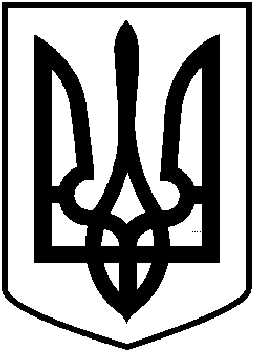       ЧОРТКІВСЬКА  МІСЬКА  РАДА___________________ СЕСІЯ СЬОМОГО СКЛИКАННЯРІШЕННЯ (ПРОЄКТ) ___вересня  2020 року                                                         №м. ЧортківПро надання дозволу Чортківській міській раді  на розроблення детального плану території для будівництва індивідуальногогаражу по вул.  Івана Котляревського  в м. Чорткові	Розглянувши заяву Вишовського С.С. від 13.08.2020  відповідно до статей 8, 10, 16, 19, 24 Закону України «Про регулювання містобудівної діяльності», статті 12 Закону України «Про основи містобудування», керуючись пунктом 42  статті 26 Закону України «Про місцеве самоврядування в Україні», міська радаВИРІШИЛА :	1.Дозволити розроблення детального плану території  для будівництва індивідуального гаражу по вул. Івана Котляревського в м. Чорткові, відповідно до державних будівельних та інших норм, стандартів і правил, генерального плану м. Чорткова.2.Визначити:.2.1. Замовником розроблення детального плану території Чортківську міську раду.2.2. Відповідальним за розроблення та фінансування детального плану території осіб зацікавлених в отриманні земельної ділянки.3.Копію рішення направити у відділ містобудування, архітектури та капітального будівництва міської ради.4.Контроль за виконанням рішення покласти на постійну комісію з питань містобудування, земельних відносин, екології та сталого розвитку міської ради.   Міський голова                                                   Володимир  ШМАТЬКОМіщій С.В.Дзиндра Я.П.Глущук У.І.Бучняк Н.І.Гуйван І.М.